This form may be completed in English or in your national language. The full nomination should not exceed five A4 pages. You are invited to add photographs to the nomination, please send them as a separate file. When filling out the nomination form, please refer to the award criteria for further information. The nomination should be submitted to: 
balticfarmeraward@wwf.se or national partner office contact. Nominations must be received no later than 31 March 2019 or the deadline set by the national office.NOMINEE(S)Name of nominees and their farmType your text here ...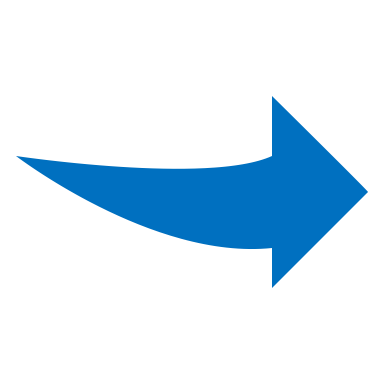 Contact detailsType your text here ...Farm website/social media/other materialType your text here ...GEOGRAPHICAL CRITERIAWhere is the farm located (full address, incl. village/town, municipality, region)?Type your text here ...Please describe the area in general (climatic conditions, soil types)?Type your text here ...ECONOMIC CRITERIAWhen was the farm established?Type your text here ...What is the organizational structure of the farm (family enterprise, company, cooperative)?Type your text here ...How many people work at the farm?Type your text here ...Size of the farm in hectaresType your text here ...Main production type, incl. crops in hectares and number of animals?Type your text here ...Other productions, incl. crops in hectares and number of animals?Type your text here ...ENVIRONMENTAL CRITERIA What measures have been undertaken on the farm to reduce nutrient emissions that go beyond the minimum legislative environmental requirements? This can include reduction levels of nutrient leaching to water and/or gaseous losses as ammonia emissions from manure. You may refer to attached list of agri-environmental measures for examples.Type your text here ...Has the farmer(s) put research into practice, or pioneered measures to reduce nutrient loading in their country?Type your text here ...Please describe and provide measurable evidence of the effects of these measures to reduce nutrient emissions (demonstrated, indicated, measured or monitored effects).Type your text here ...OTHER CRITERIAAre there any other beneficial measures undertaken on the farm? Relating for example to reducing the use of pesticides, reduction of climate gas emissions or adaptation measures, conserving biodiversity or educational efforts and/or serving as positive example?Type your text here ...Is there cooperation with other farms regarding any of the measures undertaken?Type your text here ...Please briefly describe the farmer(s) overall approach to nutrient management and the environment on their farm?Type your text here ...How we manage your informationAs part of WWF's work with the EU legislation on personal data and privacy - GDPR, we want to inform you why we need the personal details we request and how we will use them. It’s important for us at WWF that you feel your personal information is safe with us. ‘Personal information’ is information, or a combination of pieces of information, that could reasonably allow you to be identified. When you participate in the competition, WWF will save your personal information such as your name, address, email address, telephone number and the photos you submit to us in order to choose national and regional winners.After the competition is finalized, your personal information will be deleted after 6 months. For those participants who are awarded the Baltic Sea Farmer of the Year Award, personal information will be saved for at least 1 year, or until the participant wishes so, in order to maintain contact and to promote the winners and the competition, for example in media, presentations about the competition and the Baltic Sea Farmer of the Year 2019 brochure. By sending in this application form, I give consent that WWF can save personal information about me for the purpose in this competition.